23 -  O REQUERENTE ESTÁ CIENTE QUE O PARCELAMENTO SOMENTE PRODUZ PLENOS EFEITOS COM O RECOLHIMENTO DA 1ª PARCELA EXIGIDA PELA LEGISLAÇÃO. ATRIBUI AO PRESENTE DOCUMENTO O CARÁTER DE CONFISSÃO IRREVOGÁVEL E IRRETRATÁVEL DO DÉBITO FISCAL, CUJO VALOR ACIMA INDICADO RECONHECE COMO LEGÍTIMO E CORRETO, RENUNCIANDO EXPRESSAMENTE A QUALQUER IMPUGNAÇÃO, RECLAMAÇÃO OU RECURSO QUE O TENHA POR OBJETO, OBSERVANDO O DISPOSTO NOS ARTS. 348, 353 E 354 DO CÓDIGO DE PROCESSO CIVIL.     MOD. 06.08.15 - 02/02/2016      MOD. 06.08.15 – - 02/02/2016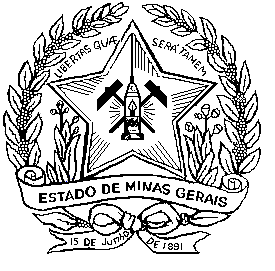 SECRETARIA DE ESTADO DEFAZENDA DE MINAS GERAISREQUERIMENTO DE PARCELAMENTOPROGRAMA REGULARIZE1- SRF2- AF3- ARE/PDA4- NÚMERO DO PARCELAMENTO4- NÚMERO DO PARCELAMENTOIDENTIFICAÇÃO DO REQUERENTEIDENTIFICAÇÃO DO REQUERENTEIDENTIFICAÇÃO DO REQUERENTEIDENTIFICAÇÃO DO REQUERENTEIDENTIFICAÇÃO DO REQUERENTEIDENTIFICAÇÃO DO REQUERENTEIDENTIFICAÇÃO DO REQUERENTEIDENTIFICAÇÃO DO REQUERENTEIDENTIFICAÇÃO DO REQUERENTEIDENTIFICAÇÃO DO REQUERENTE5- TIPO IDENTIFICAÇÃO5- TIPO IDENTIFICAÇÃO6- INSCRIÇÃO ESTADUAL6- INSCRIÇÃO ESTADUAL6- INSCRIÇÃO ESTADUAL7- CNPJ7- CNPJ7- CNPJ7- CNPJ7- CNPJ8- CPF8- CPF8- CPF9- INSCRIÇÃO PRODUTOR RURAL9- INSCRIÇÃO PRODUTOR RURAL9- INSCRIÇÃO PRODUTOR RURAL9- INSCRIÇÃO PRODUTOR RURAL10- NÃO IDENTIFICADO (Nº DO PTA)10- NÃO IDENTIFICADO (Nº DO PTA)10- NÃO IDENTIFICADO (Nº DO PTA)11- NOME EMPRESARIAL/NOME11- NOME EMPRESARIAL/NOME11- NOME EMPRESARIAL/NOME11- NOME EMPRESARIAL/NOME11- NOME EMPRESARIAL/NOME11- NOME EMPRESARIAL/NOME11- NOME EMPRESARIAL/NOME11- NOME EMPRESARIAL/NOME11- NOME EMPRESARIAL/NOME11- NOME EMPRESARIAL/NOME12- ENDEREÇO (RUA, AV., PRÇ.)12- ENDEREÇO (RUA, AV., PRÇ.)12- ENDEREÇO (RUA, AV., PRÇ.)12- ENDEREÇO (RUA, AV., PRÇ.)12- ENDEREÇO (RUA, AV., PRÇ.)12- ENDEREÇO (RUA, AV., PRÇ.)12- ENDEREÇO (RUA, AV., PRÇ.)12- ENDEREÇO (RUA, AV., PRÇ.)13- NÚMERO14- COMPLEMENTO15- CEP16- CIDADE16- CIDADE16- CIDADE17- TELEFONE17- TELEFONE18- E.MAIL18- E.MAIL18- E.MAIL18- E.MAIL(     )      (     )      19- VALOR DO DÉBITO            (       ) 20 - NÚMERO DO(S) PTA20 - NÚMERO DO(S) PTA20 - NÚMERO DO(S) PTA21 - BASE LEGAL DO PARCELAMENTO: DECRETO Nº 46.817 DE 10/08/2015.22 -  QUANTIDADE DE PARCELAS REQUERIDAS    24- DATA25- QUALIFICAÇÃO NA EMPRESA26- ASSINATURA DO REQUERENTE / PREPOSTO   /    /     PARA USO DA SEF / AGEPARA USO DA SEF / AGEPARA USO DA SEF / AGEPARA USO DA SEF / AGE27- Nº DO PROTOCOLO28- DATA29- ASSINATURA DO FUNCIONÁRIO RESPONSÁVEL30- MASP   /    /     31 - PARA USO DA AUTORIDADE COMPETENTE31 - PARA USO DA AUTORIDADE COMPETENTE31 - PARA USO DA AUTORIDADE COMPETENTE31 - PARA USO DA AUTORIDADE COMPETENTE31 - PARA USO DA AUTORIDADE COMPETENTE31 - PARA USO DA AUTORIDADE COMPETENTE31 - PARA USO DA AUTORIDADE COMPETENTE31 - PARA USO DA AUTORIDADE COMPETENTE31 - PARA USO DA AUTORIDADE COMPETENTE                 PARCELAMENTO DEFERIDO  EM                PARCELAS                                                                   PARCELAMENTO INDEFERIDO                 PARCELAMENTO DEFERIDO  EM                PARCELAS                                                                   PARCELAMENTO INDEFERIDO                 PARCELAMENTO DEFERIDO  EM                PARCELAS                                                                   PARCELAMENTO INDEFERIDO                 PARCELAMENTO DEFERIDO  EM                PARCELAS                                                                   PARCELAMENTO INDEFERIDO                 PARCELAMENTO DEFERIDO  EM                PARCELAS                                                                   PARCELAMENTO INDEFERIDO                 PARCELAMENTO DEFERIDO  EM                PARCELAS                                                                   PARCELAMENTO INDEFERIDO                 PARCELAMENTO DEFERIDO  EM                PARCELAS                                                                   PARCELAMENTO INDEFERIDO                 PARCELAMENTO DEFERIDO  EM                PARCELAS                                                                   PARCELAMENTO INDEFERIDO32 – JUSTIFICATIVA32 – JUSTIFICATIVA32 – JUSTIFICATIVA32 – JUSTIFICATIVA32 – JUSTIFICATIVA32 – JUSTIFICATIVA32 – JUSTIFICATIVA33 - CONDIÇÕES DO PARCELAMENTO33 - CONDIÇÕES DO PARCELAMENTO33 - CONDIÇÕES DO PARCELAMENTO33 - CONDIÇÕES DO PARCELAMENTO33 - CONDIÇÕES DO PARCELAMENTO33 - CONDIÇÕES DO PARCELAMENTO33 - CONDIÇÕES DO PARCELAMENTO   /    /        /    /     34- DATA34- DATA35- ASSINATURA DO TITULAR AF / ARE-PDA36- MASP36- MASPALTERAÇÃO DE PARCELAMENTOALTERAÇÃO DE PARCELAMENTOALTERAÇÃO DE PARCELAMENTOALTERAÇÃO DE PARCELAMENTO37- QUANTIDADE DE PARCELAS QUITADAS38 - QUANTIDADE DE PARCELAS RESTANTES39- MOTIVO DA ALTERAÇÃO39- MOTIVO DA ALTERAÇÃO40- DATA41- ASSINATURA DO REQUERENTE41- ASSINATURA DO REQUERENTE41- ASSINATURA DO REQUERENTE   /    /     42- DATA43- ASSINATURA DO TITULAR DA AF / ARE-PDA43- ASSINATURA DO TITULAR DA AF / ARE-PDA44- MASP   /    /     CÁLCULO DO SALDO REMANESCENTE / TERMO DE DESISTÊNCIACÁLCULO DO SALDO REMANESCENTE / TERMO DE DESISTÊNCIA45- CÓDIGO46- MOTIVO47- OBSERVAÇÕES47- OBSERVAÇÕES48- DATA49- ASSINATURA DO TITULAR DA AF / ARE-PDA50- MASP   /    /     